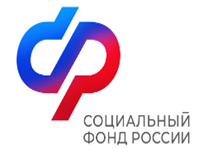 Отделение Фонда пенсионного и социального страхования Российской Федерации по Санкт-Петербургу и Ленинградской областиинформирует об адресах и сервисах для направления обращений